ПаспортМеждународной  промышленной выставки «EXPO-RUSSIA UZBEKISTAN 2019» и бизнес-форума в г. Ташкент (Узбекистан)Подробная информация у соорганизаторов:ГК "РусИранЭкспо"Руководитель проектовСвешникова Татьяна АлександровнаТел.: +7 (495) 971-33-66;  909-663-87-39e-mail: 230393k@mail.ruwww.rusiranexpo.ru 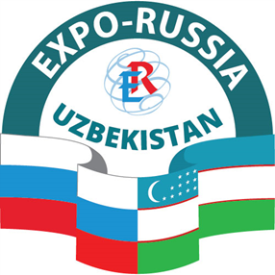 Исполнительная дирекция Второй международной промышленной выставки «EXPO-RUSSIA UZBEKISTAN 2019» и Ташкентского бизнес-форума в                            г. Ташкент, УзбекистанНазваниеВторая международная промышленная  выставка  «EXPO-RUSSIA UZBEKISTAN 2019»Дата и место проведения24 - 26 апреля  2019 года в Дворце творчества молодежи, ул. Мустакиллик, дом 2, г. Ташкент, Узбекистан.ОрганизаторОАО «Зарубеж-Экспо» и Торгово-промышленная палата Республики УзбекистанВыставка проводится приподдержкепод патронатом: Торгово-Промышленной Палаты РФпри поддержке: Совета Федерации РФ, Государственной Думы РФ, МИД РФ, Минэкономразвития, Минпромторга, других отраслевых ведомств России, а также Торгового представительства РФ в РУ, руководства РУ, отраслевых министерств РУЦели и задачиСодействие дальнейшему развитию и укреплению торгово - экономических связей между Россией и Узбекистаном, диверсификации форм и направлений российско-узбекского экономического сотрудничества в различных сферах: транспортной, энергетической, строительной, агропромышленной и т.д.  Продвижение российской экспортной высокотехнологичной  продукции на рынок УзбекистанаРасширение сотрудничества  в сфере образования и науки,  представление наиболее рейтинговых вузов РФ. Стимулирование инновационной активности и взаимодействие научных институтов двух стран. Тематические направленияЭнергетика: строительство, модернизация и реконструкция энергетических объектов, энергетическое машиностроение.  Альтернативная энергетика. Возобновляемые источники энергии. Энергосберегающее оборудование и технологииТранспорт и логистика. Строительство автомобильных, железных дорог и мостов. Строительная, дорожная и подъемная техника, предприятий топливно-энергетического комплекса, золотодобывающей, горнорудной отраслей промышленности (горнопроходческая техника), коммунального хозяйстваОборудование и технологии разведки, добычи и переработки полезных ископаемыхНефтегазовая промышленность (разведка, разработка, транспортировка, хранение, диагностика и контроль технического состояния и безопасности газо-нефтепроводов и др. объектов газовой и нефтехимической инфраструктуры; распределительные системы и сети АЗС; переработка; поставка продуктов переработки нефти и газа, оборудование для нефтегазовой промышленности)Геология и разведка нефтяных и газовых месторожденийГорная и горнодобывающая промышленностьХимия и нефтехимия: оборудование, технологии, агрохимические вещества, удобрения, пластмассы, резинаМашиностроение. Станкостроение. Технологии и оборудованиеМеталлопродукция, трубыАгропромышленный комплекс: Сельскохозяйственная техника, оборудование для переработки и хранения сельскохозяйственной продукции,Оборудование для пищевой промышленности, пищевая промышленностьИрригация, водообеспечение и водное хозяйство, очистные сооруженияЛегковой, грузовой и специальный транспорт; комплектующие, запчасти и аксессуары к нимНанотехнологии, новые материалыИнформационные технологии: технологии управленияОбразованиеДеловая программаТашкентский бизнес-форумЭкономическая конференцияТематические круглые столыБиржа-контактов в формате b2bКультурная программаФестиваль «Свидание с Россией»Флористическое шоу,  Экскурсии по достопримечательностям Ташкента и другим городам Узбекистана Рекламно-информационное сопровождение выставкиЦентральные и специализированные издания России, Узбекистана, Таджикистана, Кыргызстана, Беларуси, Армении, ТуркменииТеле- и радиоканалыНаружная рекламаДирект-маркетингПриглашаются к участию в выставкеМинистерства Российской ФедерацииАдминистрации субъектов Российской ФедерацииМуниципальные образования субъектов Российской ФедерацииНаучно-производственные объединения, Отраслевые объединения предпринимателей, союзы и ассоциацииТерриториальные торгово-промышленные палаты, общественные организацииТехнопарки, инновационные центры, бизнес- инкубаторы, фонды и другие объекты инновационной инфраструктурыПромышленные предприятия России, Узбекистана, Казахстана  Беларуси и Армении и других странВузы, научно-исследовательские и проектные организацииПосетителиСвыше 15000 человекПредставители министерств и ведомств Руководители государственных и коммерческих компанийРуководители и представители общественных организацийСпециалисты в различных отраслях экономикиРоссии, Узбекистана, Казахстана, Кыргызстана, Таджикистана, Туркмении, Беларуси и других странУсловия участияэкспонентов в выставкеПодробная информация по условиям участия направляется по запросу на электронную почту